Being at home can be hard! Roll the dice & answer the questions to win a point.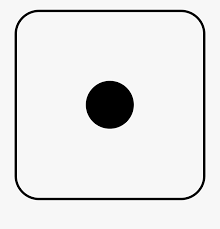 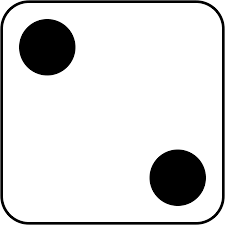 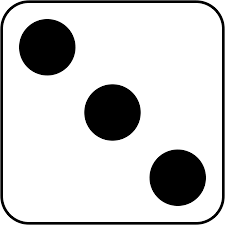 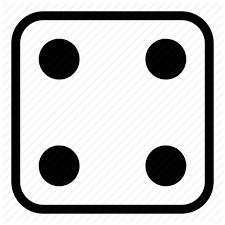 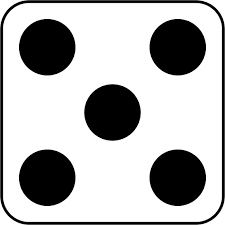 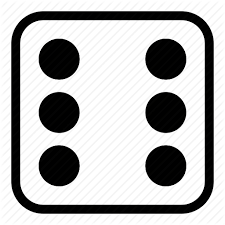 Name three expected life events.3How can low self-esteem be an obstacle to following a health plan?2Give an example of a time constraint obstacle.1Give an example of informal support.1What does “acceptance of current state” mean?2Name three long term effects of stress.3Name the four types of lifestyle data.4Name two effects of noise pollution2What does SMART stand for? 5What is the negative definition of health and wellbeing?2 How long is a short-term target?1What is the difference between a goal and an action?2Name three negative effects of smoking.3Name three effects of eating too much.3Name three short term effects of stress.3How long is a long-term target?1Name two chronic illnesses.2Name two conditions caused by bacteria from poor personal hygiene.2When an illness is acute, is it short or long term?1What type of peak flow is bad – high or low? 1Name two effects of low BMI?2Name three causes of high blood pressure?3Name three unexpected life events.3Give an example of formal support.1What is considered a “healthy” BMI range?1Describe the effects of living in a small home in the city.4 What is the positive definition of health and wellbeing?2What is considered a “normal” resting pulse rate?1What does a person centred approach mean?2Name three effects of eating too little.3Name two genetically inherited conditions.2What does physiological mean?1Name two benefits of exercising.2Name two effects of high blood pressure?2What does “predisposition” mean in genetics?1 What is a geographical barrier?1 